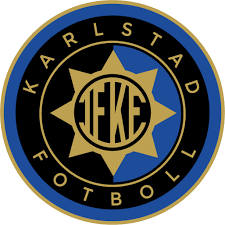 Målvaktscamp på sommarlovet med IF Karlstad Fotboll Passa på och anmäla er till ett målvaktscamp med Karlstad Fotboll. Träffa vår A-lags målvakten Mattias Karlsson tidigare i både Gais och Örebro SK, och träna en massa fotboll på Våxnäs IP. Träningarna hålls av A-lagets målvaktstränare Oskar Westerlind. 11-14 åriga/ födda 2011-2008 målvakter 10:00-15:00v24 - Tisdag-Torsdag 14-16/63 dagars 1195:- i priset ingår 2 träningspass om dagen samt lunchMöjlighet att prova mv-handskar och köpa/beställa till rabatterat prisPlats: Våxnäs IP15 och uppåt födda 2007- målvakter10:00-15:00v25 - Måndag-Onsdag 20-22/63 dagar 1195:- i priset ingår 2 träningspass om dagen samt lunchMöjlighet att prova mv-handskar och köpa/beställa till rabatterat prisPlats: Våxnäs IP Anmälan sker till oskar.westerlind@karlstadfotboll.com Vid anmälan ange: Namn Ålder  Förening Telefonnummer vi kan kontakta er på Eventuell matallergier Annan viktig information som kan vara bra att veta.Vid frågor eller funderingar kan ni höra av er till Oskar Westerlind på mail eller telefon.oskar.westerlind@karlstadfotboll.com070 211 46 94Välkommen till roliga och utvecklande dagar för unga målvakter!